Published By: EDUCATIONAL FOUNDATION OF NEAR EAST UNIVERSITY Near East University, Lefkoşa, Turkish Republic of Northern Cyprus Tel: +90 392 223 64 64 Fax: +90 392 223 64 61 e-mail: info@neu.edu.tr web: www.neu.edu.tr Citation: 	Gökçekuş, H., 2009 (Editor) Proceedings of the lnternational Conference on Environment: Survival and Sustainability. Nicosia (Lefkoşa), Turkish Republic of Northern Cyprus: Educational Foundation of Near East University. 10 volumes, LXXVI, 5498, XIV pages. Copyright: 	Reproduction of this Publication for Educational or other non-commercial purposes is authorized without prior permission from the copyright holder. Reproduction for resale or other commercial purposes prohibited without prior written permission of the copyright holder. ISBN: 	Volume 1: 978-975-8359-53-0 Disclaimer: 	While every effort has been made to ensure the accuracy of the information contained in this publication, the EDUCATIONAL FOUNDATION of the NEAR EAST UNIVERSITY will not assume liability for any use made of the proceedings and the presentation of the participating organisations concerning the legal status of any country, territory, or area, or of its authorities, or concerning the delimitation of its frontiers or boundaries. Printed by: Near East University Tel: +90 392 223 64 64 Fax: +90 392 223 64 61 Editor: Prof. Dr. Hüseyin GÖKÇEKUŞ Near East University Lefkoşa, Turkish Republic ofNorthem Cyprus ghuseyin@neu.edu. tr. gokcekushuseyin@gmail. cam Tel/Fax: 00 90 392 223 54 27 Members of the Editorial Board: AnwarNASIM Aysel YONT AR Cyro Do V ALLE Derin ORHON Elchin KHALILOV Giovanni BARROCU Gunnar TELLNES JimLAMEROX Pakistan TRNC Brasil Turkey Azerbaijan Italy Norway USA Konstantin V. SUDAKOV Russia 	Luc HENS 	Belgium 	Münür ÖZTÜRK 	Turkey Reinhold STEINACKER Austria Tarzan LEGOVIC Ulric ROTT Umut TÜRKER Ümit HASSAN Vedat DOYURAN Walter KOFLER Zekai ŞEN III Crotia Germany TRNC TRNC Turkey Austria Turkey International Conference on Environment: Survival and Sustainability 19-24 February 2007 Near East University, Nicosia-Northern Cyprus CONTENTS Pages Editor/Members of the Editorial Board 	111 Preface 	VII Acknowledgmen ts 	VIII Organizing Committee Members 	IX lnternational Advisory Board Members 	X Scientific Committee Members 	XIII Messages 	XVII ·Message from Dr. Suat İ.Günsel, Honorary President of the Conference ·Message from Prof.Dr. Hüseyin Gökçekuş, President of the Conference Opening Speeches 	XIX ·Prof. Dr. Ümit Hassan, Rector of Near East University, TRNC ·Prof.Dr. Hüseyin Gökçekuş, President ofthe Conference & Organizing Committee, TRNC ·Rahmi Koç, Honorary Chairman & Founding Member ofTURMEPA, TURKEY ·EşrefCerrahoğlu, Chairman ofExecutive Board ofTURMEPA, TURKEY ·Cemal Bulutoğluları, Mayor, Turkish Municipality of Lefkoşa, TRNC ·Asım Vehbi, Minister ofEnvironment and Natural Resources, TRNC ·Tahsin Ertuğruloğlu, Leader of the National Unity Party(UBP), TRNC ·Assoc. Prof.Dr. Turgay Avcı, Deputy Prime Minister & Minister of Foreign Affairs ofTRNC ·Türkekul Kurttekin, Turkish Ambassador to Lefkoşa, TRNC ·Ferdi Sabit Soyer, Prime Minister ofTRNC ·Prof. Dr. Ekmeleddin İhsanoğlu, OIC Secretary General ·Mehmet Ali Talat, President of TRNC Final Report of the International Conference On Environment: Survival and Sustainability 	XXXIX v International Conference on Environment: Survival and Sustainability 19-24 February 2007 Near East University, Nicosia-Northern Cyprus 1986 List of Papers and Posters 	XLIII Papers and Posters Volume 1: MT-1: Business and Environment: Redefıning Interests 	1 Volume 2: MT-2: Conservation and Management ofBiodiversity 	187 Volume 3: MT-3: Cultural Heritage and Environmental Factors 	769 Volume 4: MT-4: Econornics, Development and Sustainability 	1043 Volume 5: MT-5: Energy and Development: New and Renewable Energy 	1673 	MT-6: Environment and Health 	1953 Volume 6: MT-7: Environmental Awareness, Education, and Lifelong Leaming 	2369 	MT-8: Environmental Knowledge and Information Systems 	2615 	MT-9: Environmental Law and Ethics 	2807 	MT-10: Environmental Organizations: Roles, Problems and Prospects 	2895 Volume 7: MT -11: Environmental Science and Technology 	2923 	MT-12:Global Warming: How Much of A Threat? 	3607 Volume 8: MT 13 -Green Factor In Politics 	3785 	MT-14: Integrated Water Resources Management. 	3847 Volume 9: MT-15: Intemational Relations and Environmental Issues 	4367 	MT-16: Literature and Environmental Awareness 	4527 	MT-17: Natural and Man-Made Disasters: Emerging Link and Challenges 	4587 	MT-18: Pesticides In The Environment and Food Coınınodities 	4741 	MT-19: The Role of Media: Problems and Challenges 	4809 Volume 10: MT-20: Seas, Ecological Balance, and Sustainable Environment. 	4915 	MT-21: Social and Psychological Dimensions of Environmental Issues 	5117 lndex 	I Brief Information About Near East University 	XI Brief Information About Turkish Republic of Northern Cyprus 	XV VI 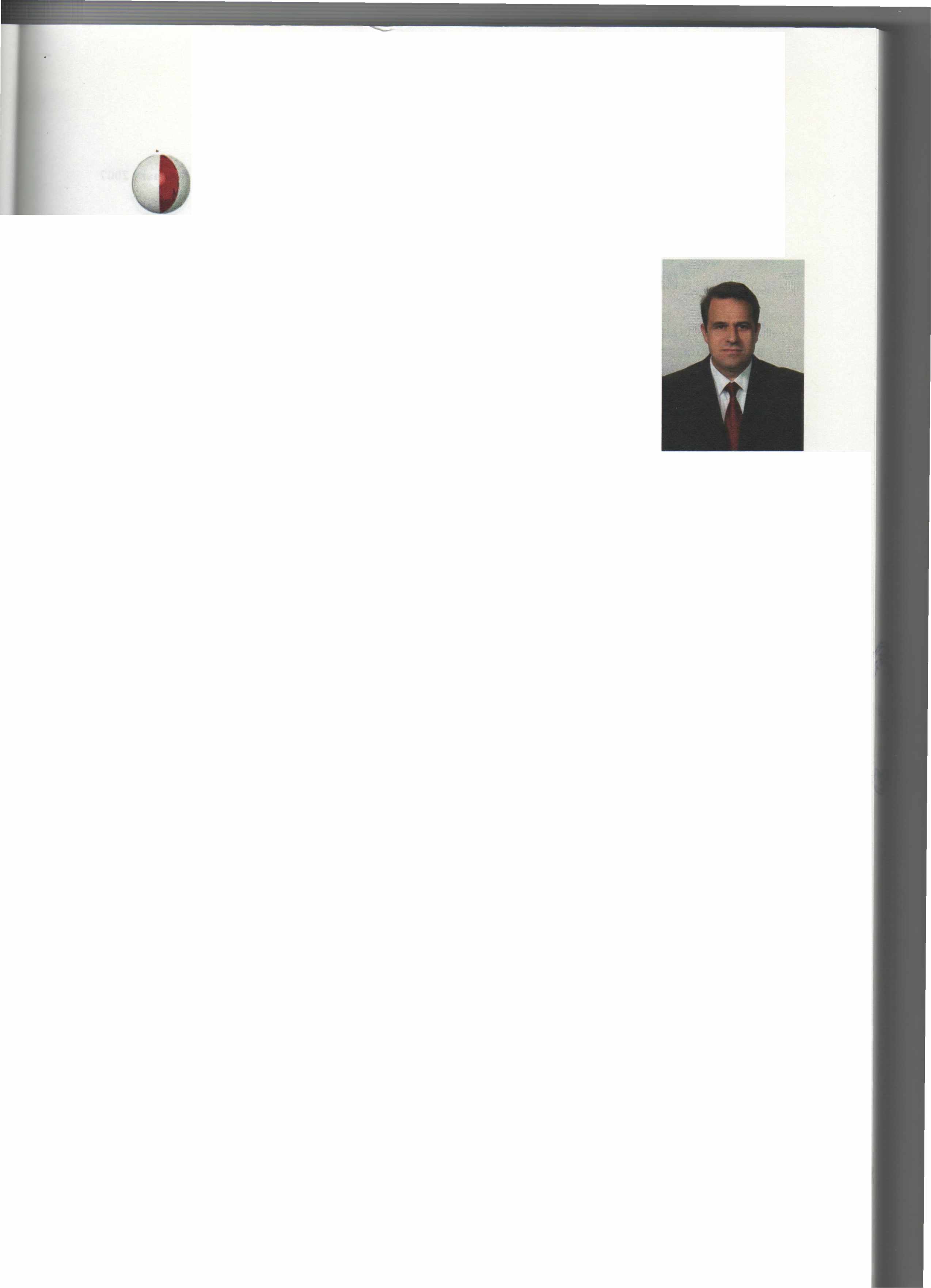 International Conference on Environment: Survival and Sustainability 19-24 February 2007 Near East University, Nicosia-Northern Cyprus 1998 PREFACE Creating a sustainable and a healthy enviromnent is one of the most important global issues facing mankind today. Therefore, serious consideration should be given to enviromnental problems and concerted efforts should be made worldwide in order to respond and prevent present and future enviromnental risks and challenges. The Intemational Conference on Enviromnent: Survival and Sustainability (ESS 2007) organized by the Near East University between the dates 19 and 24 February 2007 was held in Lefkosa, Turkish Republic of Northem Cyprus. The main objective of this multidisciplinary conference was to gather scientists from all over the world to discuss the overall issue of the enviromnent, to find out sustainable solutions for enviromnental problems and to identify areas for future collaboration in this matter. The conference brought together 2,052 participants from 108 different countries. During the conference a total of 1 ,463 papers were presented under 21 different subtopics, representing various scientific disciplines. The topics included enviromnental law and ethics, enviromnental knowledge, technology and information systems, media, enviromnental awareness, education and lifelong learning, the use of literature for enviromnental awareness and the effects of the green factor in politics and in intemational relations. The Scientific Committee of Intemational Conference ESS2007 evaluated all of the 1 ,463 papers and selected among them 61 O papers to be included in The Proceedings of Enviromnent: Survival and Sustainability. The readers will notice the wide range of topics represented by the papers included in the Conference Proceedings. it is hoped that this book will serve to contribute to increase in awareness towards various enviromnental issues as well as drawing more attention to the urgency of intemational cooperation and collaboration in pursuing sustainable enviromnental management. Prof. Dr. Hüseyin Gökçekuş President of the Conference and the Organizing Committee Vice Rector of the Near East University Lefkoşa-TRNC 18 February 2009 VII International Conference on Environment: Survival and Sustainability 19-24 February 2007 Near East University, Nicosia-Northern Cyprus 1988 ACKNOWLEDGMENTS The Organizing Committee of the ESS2007 Conference would like to extend its sincere appreciation to Dr. Suat Günsel, the Founding Rector of the Near East University, to Prof. Dr. Ekmeleddin İhsanoğlu, General Secretary of the Organization of Islamic Conference and to Prof. Dr. Walter W. Kofler, President of ICSD/IAS for their significant support and encouragement in the conference. Appreciation is also extended to the chairpersons, the keynote speakers and the presenters of papers in the conference. We are deeply grateful for the members of the editorial board who have carefully read and recommended the papers for publishing. We also wish to express our gratitude to numerous individuals for their valuable contribution to the editing process. Prof. Dr. Hüseyin Gökçekuş President of the Conference and the Organizing Committee Vice Rector of the Near East University Lefkoşa-TRNC VIlI International Conference on Environment: Survival and Sustainability 19-24 February 2007 Near East University, Nicosia-Northern Cyprus ısaa 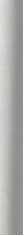 ORGANIZING COMMITTEE MEMBERS Honorary President Dr. Suat İ. GÜNSEL, Founding Rector ofthe Near East University President Prof. Dr. Hüseyin GÖKÇEKUŞ, Vice Rector of the Near East University Members Prof. Dr. Ümit HASSAN, Rector ofthe Near East University Prof. Dr. Aysel YONTAR Dr. Hatice GÖKÇEKUŞ (M.D.) Asst. Prof. Dr. Umut TÜRKER Asst. Prof. Dr. Mesut YALVAÇ Asst. Prof. Dr. Rifat REŞATOGLU Asst. Prof. Dr. Mehmet OKCAN Asst. Prof. Dr. Dudu ÖZKUM Asst. Prof. Dr. Salih GÜCEL İrfan GÜNSEL Gürdal HÜDAOGLU Havva ARSLAN GAZİ Tümer GARİP Alp ÖZERK Ahmet SAV AŞAN Nesrin MENEMENCİ Şakir ALEMDAR Zehra BAŞARAN Temel RIZZA Emel TOZLU ASLAN Şifa ABİK IX Jnternational Conference on Environment: Survival and Sustainability 19-24 February 2007 Near East University, Nicosia-Northern Cyprus INTERNATIONAL ADVISORY BOARD MEMBERS A. 1., OLAYINKA A., JAGADEESH Abdul, KHAKEE Abdullahi Elmi, MOHAMED Agustin Gonzales Fontes de, ALBORNOZ Ajmal, KHAN Aleh, RODZKIN Alex, CHENG Ayman Abou, HADiD Ayşe, DÖNMEZER Aziz, ERTUNÇ Belay, TEGENE Çağatay, GÜLER Dana, KOLEVSKA Ed,BOLES Elizabeth, GONZALEZ Elizabeth, THOMAS-HOPE Ersi, ABACI KALFOGLU Filiz, DiLEK Furkat, KHASSANOV Gaudelia A., REYES George, CONSTANTINOU George, PETRIDES Günay, KOCASOY Guntis, BRUMELIS Halime, PAKSOY Hallvard, ODEGAARD Nigeria India Gerrnany Somalia Spain Pakistan Belarus USA Egypt Turkey Turkey Ethiopya Turkey Macedonia Belize Uruguay Jamaica Turkey Turkey Uzbekistan Philippines Cyprus Cyprus Turkey Latvia Turkey Norway x lnternational Conference on Environment: Survival and Sustainability 19-24 February 2007 Near East University, Nicosia-Northern Cyprus l98~ Hasan, ERTEN Hunay, EVLiYA Ibrahim Abdel Gelil Said, ABDULA İbrahim S., ALNAIMI İrfan, GÜNEY Jaco, V ANGRONSVELD Joe, LEWIS John, SAKA Lyoussi, BADIAA M. Nasir, SHAMSUDIN Mahmut Parlak, TUNA Mannar, FAYYAD Manuel Benito, CRESPO Marcel, STIVE Margaret, ZIMBA Mark,BYNOE Mohsen, HOSSEINI Moneef R., ZOU'BI Mutasem, EL-FADEL Neşet, KILINÇER Nükhet, TURGUT Orhan, ALT AN Peyman, YALÇIN Qasem Abdul, JABER Ramzi, SANSUR Reinhold, STEINACKER Renee, RICHER Richard, MOLES Şafak, URAL Selim, KAPUR International Conference on Environment: Survival and Sustainability 19-24 February 2007 Near East University, Nicosia-Northern Cyprus XII International Conference on Environment: Survival and Sustainability 19-24 February 2007 Near East University, Nicosia-Northern Cyprus 1Q8H SCIENTIFIC COMMITTEE MEMBERS Ferid, MURAD - Nobel Laureate Richard R., ERNST - Nobel Laureate Yuan T., LEE - Nobel Laureate USA Switzerland Taiwan A.H.,ZAKRI Ahmad, MARRAKCHI Alexey Arkady, VOINOV Andrea E., RIZZOLI Andrew, BROOKES Anne, BUTTIMER Anthony J., JAKEMAN Anwar, NASIM Barry W., WILSON Bjarne Bruun, JENSEN Branimir, JOV ANCICEVIC Charles N ., ALPERS Dan C.C., GALERIU David A., ST AH Derin, ORHON Elchin, KHALILOV Eric, JOHNSON Esteban G., JOBBAGY Fabian M., JAKSIC Farhat M., ALI Frederick.I.B., KAY AN JA Gabriele, VOIGT Galip, AKAY G-C.,FANG Malaysia Tunisia USA Switzerland Australia Ireland Australia Pakistan USA Denrnark Serbia and Montenegro USA Romania USA Turkey Azerbaijan Switzerland Argentina Chile Pakistan Uganda Austria UK Taiwan XIII International Conference on Environment: Survival and Sustainability 19-24 February 2007 Near East University, Nicosia-Northern Cyprus Kristine, W ALRAEVENS Kyaw Tha, PAW U Kyoung-Woong, KiM Luc, HENS M. Shamsher, ALI Mamdouh, NOUH Manzoor, QADIR Marcel, ARNOULD Marcial, BLONDET Martha C., MONROE Mary, SEELY Mehmet, ERGiN Michael, WILHELM Münür, ÖZTÜRK Muthana, SHANSHAL Naim H., AFGAN Nicholas, MASCIE-TAYLOR Nicholas, ORNSTON Norhayati Mohd, TAHiR Pall, HERSTEINSSON Patricia, MAURICE Paul W., JOWITT Paulo B., LOURENCO Peter, BRIMBLECOMBE Peter, KRUMBIEGEL Peter, NOV AK Philip E., LAMOREAUX Philip M., FEARNSIDE Ravi, JAIN Richard, ROBINS International Conference on Environment: Survival and Sustainability 19-24 February 2007 Near East University, Nicosia-Northern Cyprus Kristine, W ALRAEVENS Kyaw Tha, PAW U Kyoung-Woong, KiM Luc, HENS M. Shamsher, ALI Mamdouh, NOUH Manzoor, QADIR Marcel, ARNOULD Marcial, BLONDET Martha C., MONROE Mary, SEELY Mehmet, ERGiN Michael, WILHELM Münür, ÖZTÜRK Muthana, SHANSHAL Naim H., AFGAN Nicholas, MASCIE-TAYLOR Nicholas, ORNSTON Norhayati Mohd, TAHiR Pall, HERSTEINSSON Patricia, MAURICE Paul W., JOWITT Paulo B., LOURENCO Peter, BRIMBLECOMBE Peter, KRUMBIEGEL Peter, NOV AK Philip E., LAMOREAUX Philip M., FEARNSIDE Ravi, JAIN Richard, ROBINS International Conference on Environment: Survival and Sustainability 19-24 February 2007 Near East University, Nicosia-Nortbern Cyprus XVI 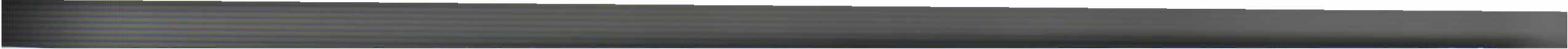 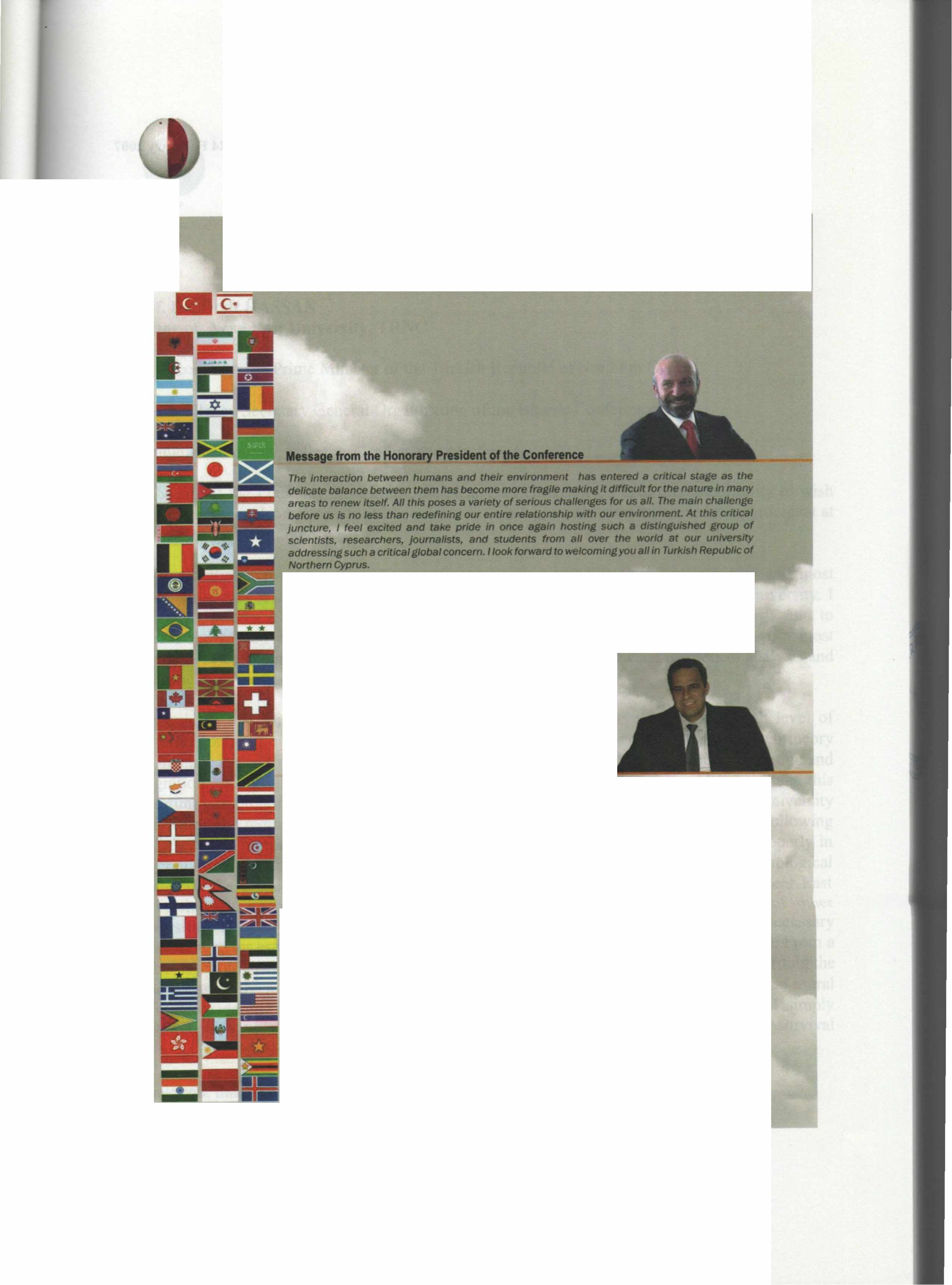 lnternational Conference on Environment: Survival and Sustainability 19-24 February 2007 Near East University, Nicosia-Northern Cyprus 1988 llessage from President of the Conference n glves me the utmost pleasure in welcoming you al/ ıo ıııe lnııımaıional Conference • EmdfOflment: Survival and Susıainabillty" here aı lhe Near Eası UnNer.ılty in Turldsh Republlc of Northem cyprus to be lıeld aı 19-24 February 2007. The confefence almed at brlnıJng tofether more ıtıan 2,000 scholars and researchers from over 90 countrtes afOUlld itle world to dlsct.ıss ~/ lssues from a variety of perspectives; undarllne tJıelmportance of itle need for uqzency in taıııng steps by the intematlonaı Ofllllılmtiııf.., lf.llfl8I. local autlıorltles and non-gcwemmentaı organ/zat/ons to move to a susra/nable •Mn:ııımenvdlMtlopmentmodel; and thereby maııes its contribution to worldwide debate effort on .,,.,.,,,,_ıltılltletxld/lfl between lheory and practJce in meeting envlronmental threats;challenges. ~ 	Since our /ast intematlonal eo11f'11nı11ce on envlronment. "Envlronmenlal Problems of the Medllıın'8nean Regions·, worldwldeel'Mronmenıaı disasters as weu as loca# ones tıaw multlplled and emdronmenıal degradation and pollutlon has continued. Whlle ma}orstrldes tıaw been made in ttıe world in analyzing. understanding and lnformlng tile publlc about itle envitonmental chllllenges we ere faclng, we stlll have a IM4f ıray to go. OUr way ot ll1e Is stil/ tar from • sustalnltble model and our environment contlnues to degrade and deteriorate due to human actlvlt/es. The consequences can be seen in worldwlde environmental disasters as well as /oca//y in our dal/y /iYes. Thls ıs go/ng to be our thlrd lntematlonal conferenee on Envlt011ment orıanlzed by our young unlverslty slnoe it MiS establlshed in 1988. Yours slncere/y, Pnf. °'· ıw..,ııı 8Mıçelıııt Vice Recıor of the Near East University XVII lnternational Conference on Environment: Survival and Sustainability 19-24 February 2007 Near East University, Nicosia-Northern Cyprus 19~6 LIST OF P APERS AND POS TERS VOLUME 1 MT-1: BUSINESS AND ENVIRONMENT: REDEFINING INTERESTS SUSTAINABLE INDUSTRIAL GROWTH: STRATEGIES AND IMPLEMENTATION Jurgis Kazimieras Staniskis - LITHUANIA (Oral) 	ı INHERENT PARADOXES IN THE INTERNATIONAL REGULATION OF INDUSTRIAL ECOLOGY: CAN SUCH LEGISLATION BE CONSIDERED SUSTAINABLE FOR THE ELECTRONICS INDUSTRY? Julian Scott Yeomans, Yavuz Gunalay-CANADA-TURKEY (Oral} 	11 NEW DETERMINA TION OF INTERESTS IN THE FUTURE OF RELATTONSHIP BETWEEN THE ENVTRONMENT AND BUSINESS Zehra Gül -TURKEY (Oral) 	21 THE ROLE OF THE ENVIRONMENTAL AUDTT FOR THE REINFORCEMENT OF THE ECONOMIC AND ENVIRONMENTAL CONDITIONS OF THE ORGANISATIONS Maria da Conceiçao da Costa Marques - PORTUGAL (Oral) 	37 ENVIRONMENTAL COMMUNICATION ASA REDEFINING POSSIBTLITY Pemille Almlund - DENMARK (Oral) 	53 INNOVATIVE TECHNOLOGIES IS NOT SUPPORTING ENVIRONMENT AL: SOCIAL AND ECONOMIC SUST AINABILITY OF THE DEVELOPING COUNTRIES OF THE EASTERN WORLD Saeed A.K. Lodhi, G. R. Mughal, Zakia Shoab-PAKISTAN (Oral) 	67 NEW RULES OF BUSINESS CONDUCT: AN INVESTIGATION ABOUT SUSTAINABTLITY ISSUES IN THE CHEMICAL SECTOR Saime Önce, Nuray Tokgöz-TURKEY (Oral) 	83 THE DEVELOPMENT OF THE FOREIGN TRADE AS ONE OF THE ESSENTIAL CONDITIONS FOR THE GROWTH OF ECONOMY IN LITHUANIA Rasa Glinskiene, Daiva Berzinskiene, Birute Darskeviöiüte - LITHUANIA (Oral) 	95 INFLATION T ARGETING POLICY AS A MONET ARY POLICY INSTRUMENT IN DEVELOPING COUNTRIES Serdar Altınok, Hakan Acet, Murat Çetinkaya, Abdulkadir Develi -TURKEY (Oral) 	111 ENVIRONMENT-TRADE RELATIONSHIP AND CE-THE CASE OF EU AND TURKEY Ayşegül Samsunlu -TURKEY (Oral) 	121 THE ROLE, RESPONSIBTLTY AND IMPACT OF BUSINESS IN DEVELOPING ECO-EFFTCIENT TECHNOLOGIES AND BIO-TRADE R. Esra Demirdogen -TURKEY (Oral) 	:~ 	129 THE RELATIONSHIPS BETWEEN MACROECONOMIC INDTCATORS AND BANKING PERFORMANCES OF TURKEY AND THE EU COUNTRIES Gülhayat Gölbaşı Şimşek, Seher Arıkan Tezergil-TURKEY (Oral) 	: 	143 CLIMA TE CHANGE AND BUSINESS STRA TEGY Olivier Boiral - CANADA (Oral) 	169 BUSINESS AND THE ENVIRONMENT - INTERPRET A TION AND METHOD APPLICA TION OF PUBLIC INVOL VEMENT Slavka Sufi-Micic= BOSNIA AND HERZEGOVINA (Oral) 	181 XLIII Near East University - TRNC Tel: +90 392 223 6464/460 Tel/Fax: +90 392 223 5427 info@neu.edu.tr - www.neu.edu.tr VOL 1: ISBN 978-975-8359-53-0 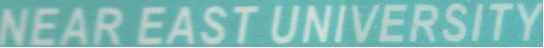 Turkey Turkey Bahrain Qatar Turkey Belgium Namibia Malawi Morocco Malaysia Turkey lordan Spain Netherland Zimbabwe Guyana Iran lordan Lebanon Turkey Turkey Turkey Turkey Palestine Palestine Austria Armenia Ireland Turkey Turkey XI 1968 Serpil, OPPERMAN Turkey Seval, SÖZEN Turkey Sevgi, SARYAL Turkey Skender, OSMAN! Albania Songül A., V AIZOGLU Turkey Tarzan, LEGOVIC Croitia Tetsuo, YUHARA Japan Tuluhan, YILMAZ Turkey Turan, ÖZTURAN Turkey Ümit, ERDEM Turkey Valentina, Y ANKO-HOMBACH Cana da Waleed Khalil, ZUBARI Bahrain Yigal, RONEN Israel Zekai, ŞEN Turkey Zohra Ben, LAKHDAR Tunisia Belgi um USA Korea Belgium Bangladesh UAE Syria France Peru USA Namibia Turkey Germany Turkey Iraq Portugal UK USA Malaysia Iceland UK UK Portugal UK Germany Slovenia USA Brazil Australia France xv Belgi um USA Korea Belgium Bangladesh UAE Syria France Peru USA Namibia Turkey Germany Turkey Iraq Portugal UK USA Malaysia Iceland UK UK Portugal UK Germany Slovenia USA Brazil Australia France xv 1988 Robert J., LETCHER Canada Robert, GIFFORD Can ada Roberto, DAN OV ARO Italy Saffa B., RIFFAT UK Sam,KACEW Canada Sandor,.KERE.KES Hungary Scott, SLOVIC USA Sevket, DURUCAN UK Shafiqul 1., BHUIYAN Bangladesh Shahamat U., KHAN USA Shian-chee, WU Taiwan Siaka, SIDIBE Mali Stephen P., MCCARTHY USA Tarzan, LEGOVIC Croatia Tomasz, ZYLICZ Poland Ulric, ROTT Germany Vedat, DOYURAN Turkey Victor G., PRIETO USA Walid A., ABDERRAHMAN Saudi Arabia Walter, KOFLER Austria William.J., MANNING USA Wiranto, ARISMUNANDAR Indonesia Zhihong, XU Australia 